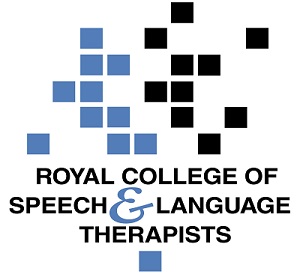 Practice Based ScenarioAbout this documentThis document is designed to take you through a practice-based scenario to help you reflect on what you might do if faced with a similar situation. It can be used to guide your thoughts and prompt discussion with your colleagues. Working through this document counts towards your continuing professional development (CPD). Your reflections on this document are not assessed and you do not have to send your responses to the RCSLT. You can work through it on your own, with a colleague or supervisor, or in groups, eg as part of an RCSLT Hub or Clinical Excellence Network.This document is broken into five parts:The scenario: for you to readThe issues to consider: for you to gather your thoughts on practice issues relating to this scenarioNext steps: for you to plan what you would need to do nextPrompts for consideration: RCSLT prompts for further consideration Sources of further information: links to professional guidanceUpdate your CPD diary: for you to doYou are at work managing your everyday case load, when an individual identifies themselves as an inspector (e.g. Care Quality Commission/OFSTED) and asks to speak with you. What should you do?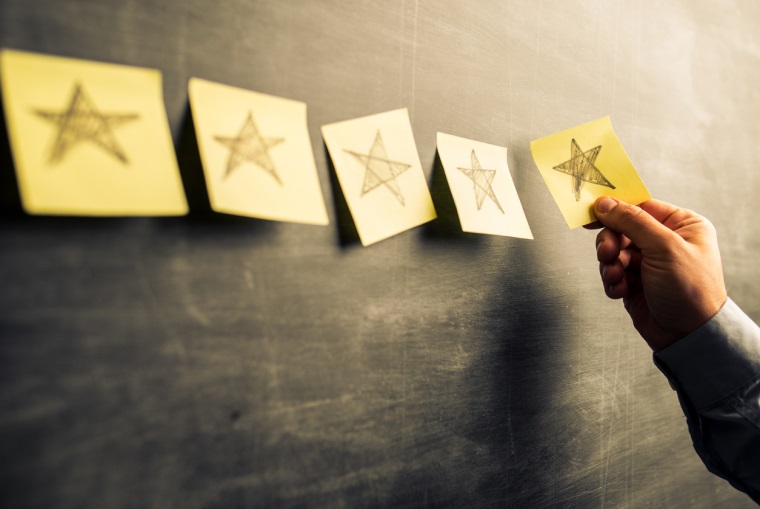 What would you do in this scenario?What do you need to consider? Think about the above scenario and its implications and jot down your notes about issues you may need to consider. Please feel free to use extra sheets of paper if you need. Or, if you are in a group, you may like to record on a whiteboard or flipchart.What steps do you think you need to take next? It is recommended that you think about the following prompt questions and formulate a considered plan.Remember that if you are faced with a similar situation you will need to think about it in relation to the frameworks within which you work, such as the Health and Care Professions Council (HCPC) Standards, RCSLT professional guidance and resources, local and national policies and policies of your employer (or your own policies if practising independently). Please note that this list is not exhaustive and does not constitute legal advice.Prompt questions to consider:Has any information been circulated about a potential inspection?Are these types of inspections usually unannounced?How can you be sure the inspector is who they say they are?What information should you give?Are there any questions you shouldn’t respond to?Should you refer them to someone senior?Should you let your line manager/ or equivalent know about the visit?Possible next steps:Check the individuals identification badge/ documentsWelcome them to join youAnswer their questions to the best of your ability and knowledgeIf you are unsure how to respond, say so and offer further details of how they may access that informationBe honest and trustworthyInform your line/ manager or equivalent of the visit.The following information in the professional accountability and autonomy, and professional guidance sections of the RCSLT website is also particularly relevant:2 - Communicate appropriately and effectively3 – Knowledge and skills4 – Delegate appropriately9 – Be honest and trustworthyExternal resources Care Quality Commission: Guide to preparing for a CQC inspectionContacts:RCSLT AdviserWorking through this scenario counts towards your continuing professional development (CPD). Once you have completed this scenario, please record this learning and your reflections in your CPD diary.